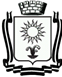 ПОСТАНОВЛЕНИЕАДМИНИСТРАЦИИ ГОРОДА-КУРОРТА КИСЛОВОДСКАСТАВРОПОЛЬСКОГО КРАЯ     15.10.2020                        город-курорт Кисловодск                        №    827      .О назначении общественных обсуждений В соответствии с Федеральным законом от 06 октября 2003 года № 131-ФЗ «Об общих принципах организации местного самоуправления в Российской Федерации», Градостроительным кодексом Российской Федерации, Законом Ставропольского края от 02 марта 2005 года № 12-кз «О местном самоуправлении в Ставропольском крае», Уставом городского округа города-курорта Кисловодска, Положением о порядке организации и проведения публичных слушаний или общественных обсуждений по вопросам градостроительной деятельности в городском округе городе-курорте Кисловодске, утвержденным решением Думы города-курорта Кисловодска от 27 июня . № 66-518, администрация города-курорта КисловодскаПОСТАНОВЛЯЕТ:1. Назначить проведение общественных обсуждений по предоставлению разрешения на условно разрешенный вид использования земельного участка, по предоставлению разрешения на отклонение от предельных параметров разрешенного строительства с 22 октября 2020 года по 11 ноября 2020 года.2. Вынести на общественные обсуждения, указанные в п.1 настоящего постановления, рассмотрение заявлений:2.1. Акоповой Э.К. по вопросу предоставления разрешения на условно разрешенный вид использования земельного участка с кадастровым номером 26:34:000000:69, расположенного по адресу: г. Кисловодск, бульвар Курортный, 2-К, площадью 135 кв. м, вид разрешенного использования «под выставочные залы со сменной экспозицией» запрашиваемый вид «общественное питание»;2.2. Алимхановой Р.И., Арсалиева Х.М. по вопросу предоставления разрешения на отклонение от предельных параметров разрешенного строительства, в части изменения максимального процента застройки земельного участка с кадастровым номером 26:34:080120:51, расположенного по адресу: г. Кисловодск, ул. Ленинградская/пер. Ракитной горы, 42/1, площадью 683 кв. м, вид разрешенного использования «Под жилую застройку Индивидуальную», до 40%;2.3. Ахмедовой Л.М. по вопросу предоставления разрешения на условно разрешенный вид использования земельного участка с кадастровым номером 26:34:080147:299, расположенного по адресу: г. Кисловодск, ул. Красивая, 73-А, площадью 334 кв. м, вид разрешенного использования «Бытовое обслуживание» запрашиваемый вид «магазины, общественное питание»;2.4. Багдасаряна М.С. по вопросу предоставления разрешения на отклонение от предельных параметров разрешенного строительства, в части изменения максимального процента застройки земельного участка с кадастровым номером 26:34:080146:10, расположенного по адресу: г. Кисловодск, ул. Умара Алиева, 69, площадью 986 кв. м, вид разрешенного использования «Под жилую застройку Индивидуальную», до 30%;2.5. Бочоридзе С.С. по вопросу предоставления разрешения на отклонение от предельных параметров разрешенного строительства, в части минимальных отступов от границ земельного участка с кадастровым номером 26:34:140307:6, расположенный по адресу: г. Кисловодск, проезд 1-ый Солнечный, 38, площадью 410 кв. м, разрешенный вид использования «отдельно стоящие индивидуальные жилые дома усадебного типа с приусадебными участками и без», со стороны земельного участка с/т «Тюльпан» № 119 с 3 м до 0,7 м и со стороны дороги с 5 м до 2 м;2.6. Гебеновой А.П. по вопросу предоставления разрешения на отклонение от предельных параметров разрешенного строительства, в части минимальных отступов от границ земельного участка с кадастровым номером 26:34:100105:701, расположенный по адресу: г. Кисловодск, ул. Украинская, площадью 451 кв. м, вид разрешенного использования «Под жилую застройку Индивидуальную» с юго-западной стороны с 3м до 0,2 м;2.7. Комитета имущественных отношений администрации города-курорта Кисловодска по вопросу предоставления разрешения на условно разрешенный вид использования земельного участка с кадастровым номером 26:34:020308:13, расположенного по адресу: г. Кисловодск, пр-кт Ленина, дом 23, площадью 330 кв. м, вид разрешенного использования «Под климатоплощадку» запрашиваемый вид «магазины»;2.8. ООО «Павел» (в лице директора Мовсисяна А.В.) по вопросу предоставления разрешения на отклонение от предельных параметров разрешенного строительства, в части изменения минимальной площади земельного участка с кадастровым номером 26:34:100105:86, расположенного по адресу: г. Кисловодск, ул. Водопойная, 21, вид разрешенного использования «многоквартирные жилые дома от 3 до 5-6 этажей, блокированные и отдельно стоящие двухсемейные жилые дома с приусадебным участком, гаражи встроенные в жилые дома, отдельно гаражи боксового типа», с 2500 кв. м до 2384 кв. м;2.9. Поповой А.В. по вопросу предоставления разрешения на отклонение от предельных параметров разрешенного строительства, в части изменения максимального процента застройки земельного участка с кадастровым номером 26:34:020106:7, площадью 834 кв. м, расположенного по адресу: г. Кисловодск, ул. Розы Люксембург/Крутая дорога, дом 18/26, вид разрешенного использования «Под жилую застройку Индивидуальную», до 30%;2.10. Ханова А.А. по вопросу предоставления разрешения на отклонение от предельных параметров разрешенного строительства, в части увеличения площади застройки объекта капитального строительства с отступлением от границ до границ с соседствующими земельными участками с кадастровыми номерами 26:34:030103:89 и 26:34:030103:92, земельного участка с кадастровым номером 26:34:030103:392, расположенный по адресу: г. Кисловодск, ул. Широкая, 55, площадью 3 717 кв. м, разрешенный вид использования «Среднеэтажная жилая застройка»;2.11. Хрипуновой Я.З. по вопросу предоставления разрешения на отклонение от предельных параметров разрешенного строительства, в части изменения максимального процента застройки в границах земельного участка с кадастровым номером 26:34:060503:1254, площадью 1920 кв. м, расположенного по адресу: г. Кисловодск, пос. Аликоновка, ул. Бригадная, 26-Б «отдельно стоящие индивидуальные жилые дома», до 30%;2.12. Чуркиной А.Т. по вопросу предоставления разрешения на условно разрешенный вид использования образуемого земельного участка, расположенного по адресу: г. Кисловодск, ул.  Чайковского, с кадастровым номером 26:34:100128:ЗУ1, площадь 30 кв. м, запрашиваемый вид разрешенного использования земельного участка - «объекты гаражного назначения»;2.13. Филатова Ф.П. по вопросу предоставления разрешения на отклонение от предельных параметров разрешенного строительства, в части минимальных отступов от границ земельного участка с кадастровым номером 26:34:140507:76, расположенный по адресу: г. Кисловодск, ул. Рябиновая, площадью 460 кв. м, вид разрешенного использования «Ведение садоводства», со стороны земельного участка с кадастровым номером 26:34:140507:77 с 3 м до 1,5 м;2.14. Матаева Р.А. по вопросу предоставления разрешения на условно разрешенный вид использования земельного участка с кадастровым номером 26:34:050212:90, расположенного по адресу: г. Кисловодск, пос. Луначарского, ул. Трудовая (в районе жилого дома № 49 по ул. Трудовой), площадью 80 кв. м, вид разрешенного использования «под торговый павильон» запрашиваемый вид «магазины»;2.15. Дмитриевской И.В. по вопросу предоставления разрешения на отклонение от предельных параметров разрешенного строительства, в части минимальных отступов от границ земельного участка с кадастровым номером 26:34:050226:47, расположенный по адресу: г. Кисловодск, с/т "Весна -88" садово - огородный участок № 15, площадью 384 кв. м, вид разрешенного использования «Ведение садоводства», с южной стороны с 3 м до 1 м.3. Установить, что предложения и замечания по рассматриваемым вопросам принимаются по предварительной записи, посредством телефонной коммуникации (887937 2-56-10), в связи с ограничительными мерами по снижению рисков распространения новой короновирусной инфекции (COVID-2019), для обеспечения санитарно-эпидемиологического благополучия населения на территории Ставропольского края, в письменном виде в адрес комиссии по землепользованию и застройке города-курорта Кисловодска, а также посредством записи в книге (журнале) учета посетителей экспозиции проекта, подлежащего рассмотрению на общественных обсуждениях в период с 26 октября 2020 года по 30 октября 2020 года.4. Поручить комиссии по землепользованию и застройке городского округа города-курорта Кисловодска:	4.1. организацию и проведение общественных обсуждений, указанных в пункте 1 настоящего постановления;	4.2. разместить оповещение о начале общественных обсуждений на официальном сайте администрации города-курорта Кисловодска в сети Интернет и в общественно-политическом еженедельнике «Кисловодская газета»;4.3. организовать проведение экспозиции на территории по адресу г. Кисловодск, ул. А. Губина, 9, (вход в здание управления архитектуры и градостроительства администрации города-курорта Кисловодска); 4.4. доступ  к  экспозиции,  в    связи  с   ограничительными   мерами      по   снижению   рисков    распространения   новой    короновирусной     инфекции  (COVID-2019),  для  обеспечения   санитарно-эпидемиологического благополучия населения на территории Ставропольского края, четверг с 15-00 до 16-00, осуществляется с соблюдением санитарно-эпидемиологических правил для профилактики новой коронавирусной инфекции (COVID-19).5. Установить, что расходы, связанные с организацией и проведением общественных обсуждений по предоставлению разрешения на условно-разрешенный вид использования земельного участка, по предоставлению разрешения на отклонение от предельных параметров разрешенного строительства, несет физическое лицо, заинтересованное в предоставлении такого разрешения.6. Информационно-аналитическому отделу администрации города-курорта Кисловодска опубликовать настоящее постановление в городском общественно-политическом еженедельнике «Кисловодская газета» и на официальном сайте администрации города-курорта Кисловодска в сети Интернет с целью информирования населения.7. Настоящее постановление вступает в силу со дня подписания.Глава города-курортаКисловодска					    			       А.В. Курбатов